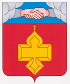 АДМИНИСТРАЦИЯКАНТЕМИРОВСКОГО МУНИЦИПАЛЬНОГО РАЙОНАВОРОНЕЖСКОЙ ОБЛАСТИР А С П О Р Я Ж Е Н И Еот  12.04.2022 года № 176-р               р.п. КантемировкаОб утверждении Плана мероприятий по снижению уровня теневой занятости и легализации трудовых отношений в Кантемировском муниципальном районена 2022-2024 годы В целях исполнения  пункта 3 раздела 1 протокола заседания Межведомственной рабочей группы по вопросу восстановления рынка труда под председательством Заместителя Председателя Правительства Российской Федерации Голиковой Т.А. от 19 ноября 2021 года №15:1. Утвердить прилагаемый План мероприятий  по снижению уровня теневой занятости и легализации трудовых отношений в Кантемировском муниципальном районе на 2022-2024 годы. 2. Контроль за исполнением настоящего распоряжения оставляю за собой. Глава администрации района                                                                     В.В. Покусаев                                 